ПРОЕКТ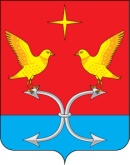 АДМИНИСТРАЦИЯ  КОРСАКОВСКОГО СЕЛЬСКОГО ПОСЕЛЕНИЯКОРСАКОВСКОГО РАЙОНА ОРЛОВСКОЙ ОБЛАСТИПОСТАНОВЛЕНИЕ __________________________                                                 №______Об утверждении Программы профилактики рисков причинения вреда (ущерба) охраняемым законом ценностям по муниципальному контролю в сфере благоустройства на территории Корсаковского сельского поселения Корсаковского района Орловской области на 2024 год	В соответствии с Федеральным законом от 31.07.2020 № 248-ФЗ «О государственном контроле (надзоре) и муниципальном контроле в Российской Федерации», руководствуясь Уставом Корсаковского сельского поселения, администрация сельского поселения ПОСТАНОВЛЯЕТ:1. Утвердить Программу профилактики рисков причинения вреда (ущерба) охраняемым законом ценностям по муниципальному контролю в сфере благоустройства на 2024 год (Приложение).          2. Настоящее постановление разместить на официальном сайте Корсаковской районной администрации.	3. Настоящее постановление вступает в силу со дня обнародования.Глава сельского поселения                                               Ю.В. УсачеваПриложениек постановлению  Программа профилактики рисков причинения вреда (ущерба) охраняемым законом ценностям по муниципальному контролю в сфере благоустройства на территории Корсаковского сельского поселения Корсаковского района Орловской области на 2024 годОбщие положения1.1. На территории сельского поселения осуществляется муниципальный контроль в сфере благоустройства:1.2. Функции муниципального контроля осуществляет — администрация Корсаковского сельского поселения.1.3. В соответствии с действующим законодательством, муниципальный контроль осуществляется в форме проведения внеплановых проверок соблюдения на территории Корсаковского сельского поселения и (далее – сельское поселение), согласно нормативным правовым актам.1.4. Проведенный анализ показал, что основными причинами, факторами и условиями, способствующими нарушению требований в сфере благоустройства подконтрольными субъектами на территории сельского поселения, являются:а) не сформировано понимание исполнения требований в сфере благоустройства у подконтрольных субъектов;б) необходимость дополнительного информирования подконтрольных субъектов по вопросам соблюдения требований в сфере благоустройства;в) не создана система обратной связи с подконтрольными субъектами по вопросам применения требований правил благоустройства.1.5. Предостережения, о недопустимости нарушения (неисполнения) требований установленных международными договорами Российской Федерации, федеральными законами и принимаемыми в соответствии сними нормативными правовыми актами в сфере благоустройства сельского поселения в соответствии со ст. 44 Федерального закона от 26.12.2008 № 248-ФЗ «О государственном контроле (надзоре) и муниципальном контроле в Российской Федерации», если иной порядок не установлен федеральным законом, выдаются Администрацией.1.6. Программа профилактики рисков причинения вреда (ущерба) охраняемым законом ценностям (далее - программа профилактики рисков причинения вреда) в рамках осуществления муниципального контроля в сфере благоустройства на следующий год утверждается ежегодно, до 20 декабря текущего года.1.7. Для целей настоящей Программы используются следующие основные термины и их определения:Профилактическое мероприятие - мероприятие, проводимое Администрацией сельского поселения в целях предупреждения возможного нарушения всеми контролируемыми лицами обязательных требований, направленное на снижение рисков причинения ущерба охраняемым законом ценностям и отвечающее следующим признакам:- отсутствие принуждения и рекомендательный характер мероприятий для подконтрольных субъектов;- отсутствие неблагоприятных последствий (вред, ущерб или угроза их причинения, применение санкций, выдача предписаний, предостережений о недопустимости нарушения обязательных требований, привлечение к ответственности) в отношении подконтрольных субъектов;- направленность на выявление причин и факторов несоблюдения обязательных требований;- отсутствие организационной связи с мероприятиями по контролю.Обязательные требования - требования к деятельности подконтрольных субъектов, а также к выполняемой ими работе, имеющие обязательный характер.Подконтрольные субъекты - юридические лица и индивидуальные предприниматели, осуществляющие деятельность в границах сельского поселения, обеспечивающие благоустройство на прилегающей территории.2. Цели и задачи Программы2.1. Цели Программы:– Предупреждение и профилактика нарушений требований правил благоустройства юридическими лицами, индивидуальными предпринимателями, гражданами.– Повышение уровня благоустройства, соблюдения чистоты и порядка.– Предотвращение угрозы безопасности жизни и здоровья людей.– Увеличение доли хозяйствующих субъектов, соблюдающих требования в сфере благоустройства.2.2. Задачи Программы:– укрепление системы профилактики нарушений обязательных требований, установленных законодательством, путем активизации профилактической деятельности сельского поселения;– формирование у всех участников контрольной деятельности единого понимания обязательных требований при осуществлении предпринимательской деятельности;– повышение прозрачности осуществляемой сельским поселением контрольной деятельности;– стимулирование добросовестного соблюдения обязательных требований всеми контролируемыми лицами;– создание системы консультирования и информирования подконтрольных субъектов.3. План мероприятий ПрограммыЗадачи Программы достигаются посредством реализации мероприятий, предусмотренных планом мероприятий по профилактике нарушений в сфере благоустройства на 2024 год (Приложение к Программе).4. Целевые показатели ПрограммыРезультатом выполнения мероприятий, предусмотренных планом мероприятий по профилактике нарушений является снижение уровня нарушений субъектами, в отношении которых осуществляется муниципальный контроль, обязательных требований.5.1. Сведения о результатах профилактической работы за год размещаются в виде годового отчета об осуществлении муниципального контроля.Приложение к Программе, утвержденной постановлением администрации Корсаковского сельского поселения Корсаковского района Орловской области  от ___________ № ______План мероприятийпо профилактике нарушений в рамках осуществления муниципального контроля в сфере благоустройства на территории Корсаковского сельского поселения Корсаковского района Орловской области  на 2024 год№  п/пНаименование мероприятияСрок исполнения1Размещение на официальном сайте Районной администрации  перечня нормативных правовых актов или их отдельных частей, содержащих обязательные требования,   оценка соблюдения которых является предметом муниципального  контроля, а также  текстов соответствующих нормативных правовых актов.По мере необходимости2Информирование субъектов, в отношении которых осуществляется муниципальный контроль о проведении семинаров и конференций, разъяснительной работы в средствах массовой информации и иными способами.  В случае изменения обязательных требований, подготавливать, распространять   комментарии   о   содержании   новых нормативных правовых актов, устанавливающих обязательные  требования,  внесенных  изменениях  в действующие акты, сроках и порядке вступления их в действие, а также   рекомендации   о   проведении необходимых организационных, технических мероприятий, направленных на внедрение и обеспечение соблюдения обязательных требований.По мере необходимости3Рассмотрение жалоб (Разъяснение порядка исполнения требований в сфере благоустройства)По мере необходимости4Выдача предостережений о недопустимости нарушения обязательных требований, в соответствии с Федеральным законом от 31.07.2020 № 248-ФЗ «О  государственном контроле (надзоре) и муниципальном контроле в Российской Федерации», если  иной порядок не установлен федеральным законом.По результатам внеплановых проверок 2 раза в год5Анализ и обобщение правоприменительной практики, выявление наиболее часто встречающихся случаев нарушения требований в сфере благоустройства, классификация причин и условий возникновения типовых нарушений требований в сфере благоустройства1 раз в квартал6Разработка программы профилактики нарушений юридическими лицами и индивидуальными предпринимателями обязательных требований при осуществлении муниципального контроля на 2025 год4 квартал